ПРОТОКОЛ ЛИЧНОГО ЗАЧЕТА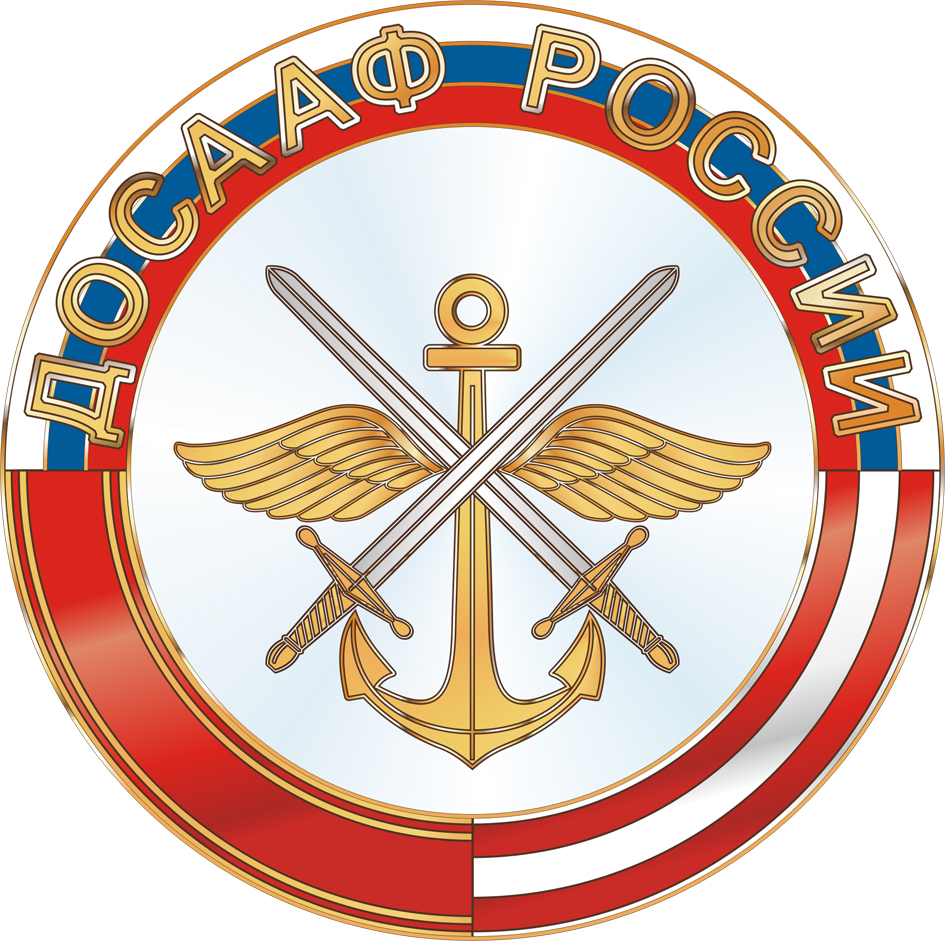               Открытый кубок ДОСААФ России по мотоциклетному спорту                                        58-й мотокросс «Битва на Волге»         г.Волжский, Волгоградская область                       2-4 апреля 2021 годаКласс OPEN - 2Главный судья: ________ Горина З.И.   Главный секретарь: _________ Курякова Н.В.№п/пСт.№Фамилия, имяГород (край район, область)I заездI заездII заездII заездСум.очкиМесто№п/пСт.№Фамилия, имяГород (край район, область)местоочкиместоочкиСум.очкиМесто1.25Винтаев Дмитрий Самара1251255012.17Рогов АлександрВоронеж1110111020103.1Ефимов ВиталийЛипецк41818124.127Белоусов АндрейВолгоград6155163155.254Репников ДмитрийВолгоград6.252Калмыков Дмитрий Воронеж8136152867.57Барсуков ВладиславКовров2222224428.136Пучнин СергейВолжский71410112579.771Хромов АлександрКовров51641834410.76Ефремов СергейВолжский714141311.11Кобозов Дмитрий Борисоглебск101191223912.701Рудинский АлександрСаратов32032040313.79Тихненко АлександрТольяти129129181114.177Мякишев Дмитрий Самара91281325815.44Киреев Дмитрий Фролово